Frie foredrag fagkongress 2019Frist for innsending: 10. juni  2019 til nsflis.hedmark@gmail.comBeskrivelse av prosjektet/ fremlegget skal inneholde (maks. 300 ord): Behov for tekniske hjelpemidler ved fremføring: Navn: Stilling/tittel: Arbeidssted: Adresse/tlf./e-­‐post: Tittel på fremlegget: Poster       Kryss av her dersom det er aktuelt med poster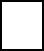 Angi prosjektnivå Forbedrings-­‐/ 	Master 	PhD 	Annen forskning kvalitetsarbeid 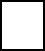 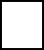 Publisering -­‐ Foredraget kan publiseres på internett: Ja	                         Nei	Hensikt: Bakgrunn: Problemstilling: Metode: Resultat: Konklusjon: Implementering: 